Сказка про первые весенние цветы.Уважаемые родители!Прочитайте сказку малышам, и вы познакомьте их с цветочками, которые первыми встречают весну.
Цель: познакомить с названиями первых весенних цветов.
Задачи: познакомить с признаками весны, создать весеннее настроение.Сказка "Пора просыпаться".Наступила весна. Солнышко становилось все теплее и теплее.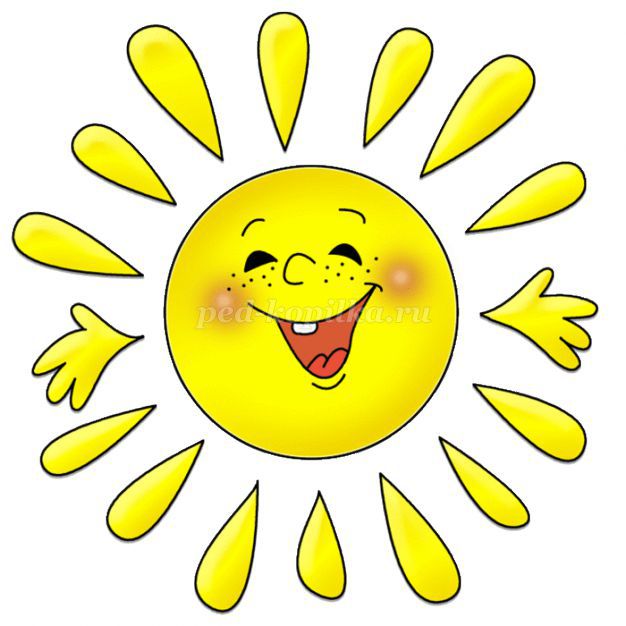 На полянке стала расти первая травка. Звери выползли из своих норок. Птички прилетели из теплых краев.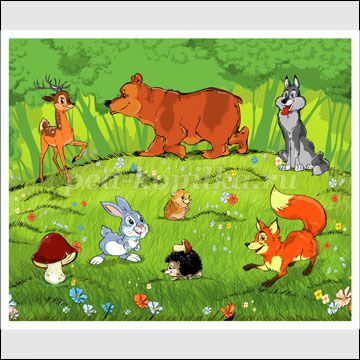 Вот и цветочки на весенней полянке тоже начали просыпаться. Первым проснулся маленький беленький Подснежник.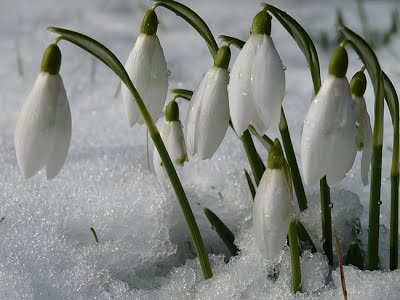 
- Вставайте, сони! - крикнул Подснежник,- хватит спать!
- Опять ты всех будишь!- ответили желтые цветочки Мать-и-мачехи. Дай нам еще поспать.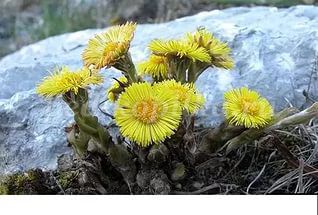 К Мать-и-мачехе присоединились и нежные душистые Ландыши.	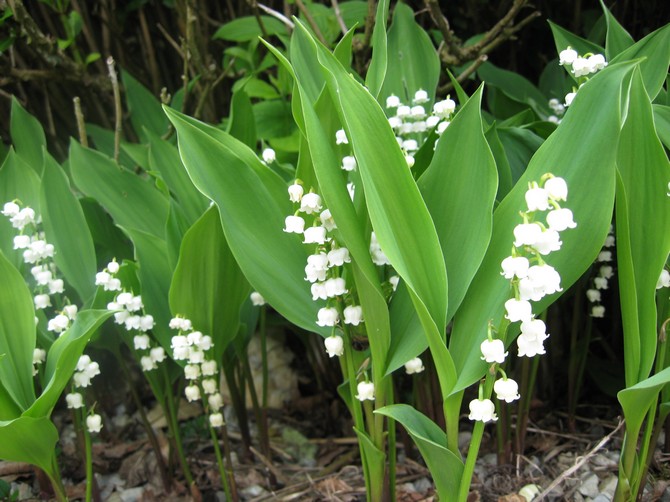 
Они тоже злились на подснежник за то, что он их разбудил.
А тут и красавец Тюльпан просыпаться стал и тоже недоволен.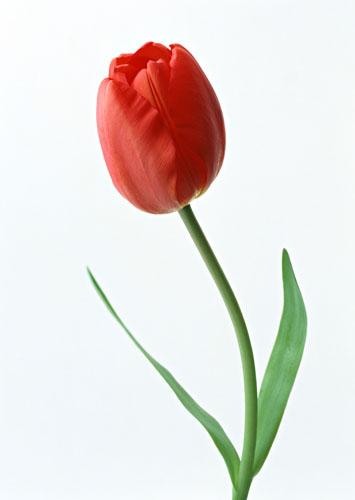 И такой шум на полянке стоит. Проснулось от этого шума Солнышко:
- Хватит уже там, чего расшумелись! Пора просыпаться, хорошенько вы за зиму выспались!- А ведь и точно, - удивились цветы, - посмотрите, снег уже давно растаял на нашей полянке, пора и нам просыпаться и людей красотой своей радовать.
Сказали так цветы, распустили свои бутончики и потянулись поскорее к теплому весеннему солнышку.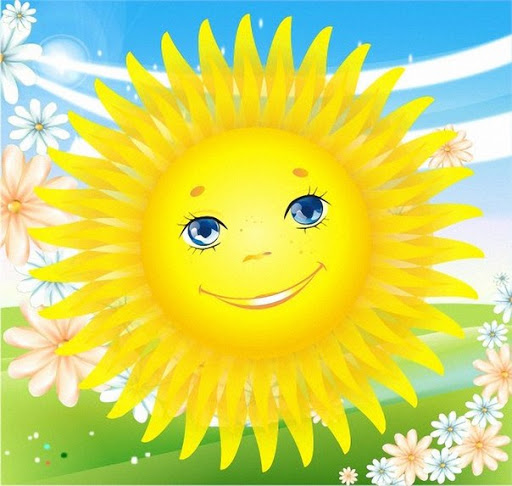 
Красота!!!